第２４回おおい祭りイベント参加者募集要項【バンドステージ】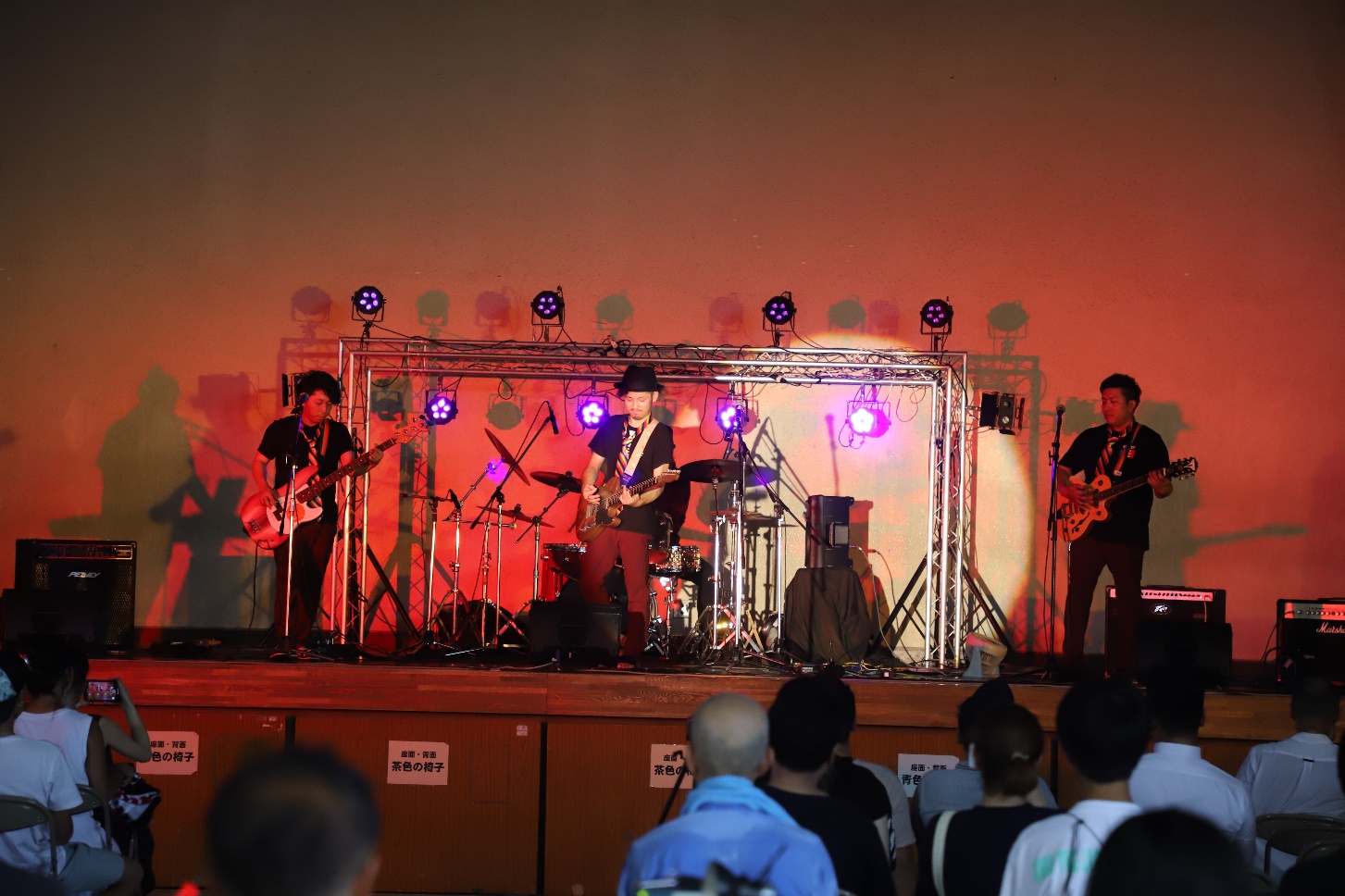 主催：おおい祭り実行委員会協賛：ふじみ野市後援：埼玉県、東武鉄道株式会社第２４回　おおい祭りイベント【バンドステージ】出演者募集要項□　日時　　　　　　　　　　　　　　　　　　　　　　　　　　　　　　　　　　　　　　　　　令和６年７月２１日（日）正午～午後８時（指定された時間）※雨天決行（荒天時は中止または内容を変更して行う場合がございます。）□　会場　　　　　　　　　　　　　　　　　　　　　　　　　　　　　　　　　　　　　　　　　ふじみ野市立大井東中学校体育館（所在地：ふじみ野市ふじみ野３－２－１）□　募集要件　　　　　　　　　　　　　　　　　　　　　　　　　　　　　　　　　　　　　　　〖募集組数〗　　20組程度（応募多数の場合は選考有り。）〖参加者負担〗　交通費、楽器運搬費、その他会議で決定したもの。※音響機材、照明機材、チラシ作成、その他会議で決定したものは、主催者負担とする。□　応募要件　　　　　　　　　　　　　　　　　　　　　　　　　　　　　　　　　　　　　　　➀　市内在住・在勤・在学のメンバーが在籍、または市内で活動しているバンドであること。②　企画・運営会議に参加し、当日の準備・運営・片付け等に協力できるバンドであること。※　会議は５月から６月までの間に開催し、出演の順番、役割分担等について話し合います。当日はステージ設営・運営・片付けを出演者全員で協力して行います。③　聴く人も一緒になって楽しめる曲を演奏できるバンドであること。④　限られた時間で演奏できるバンドであること。※　例年、１バンドの演奏時間は２０分（準備・撤収・入替時間を含む）です。□　応募方法　　　　　　　　　　　　　　　　　　　　　　　　　　　　　　　　　　　　　　　出演申込書に必要事項を記入し、５月１７日（金）午後５時15分まで（郵送の場合は必着）に提出してください。○窓　　口：ふじみ野市役所本庁舎　２階　協働推進課　○郵　　送：〒356-8501　ふじみ野市福岡１－１－１ふじみ野市役所　協働推進課　「おおい祭りバンドステージ出演者募集」　宛て○ファクス：049-266-1227○電子メール：chiikishinkou@city.fujimino.saitama.jp　　　　　　　件名は「おおい祭りバンドステージ出演者応募」でお願いします。※　お手数ですが、郵送、ファクス又は電子メールの場合には、到着確認の電話連絡を併せてお願いします（土日・祝日を除く）。□　出演決定方法等　　　　　　　　　　　　　　　　　　　　　　　　　　　　　　　　　　　　選考はおおい祭り実行委員会子ども・青年部会で行います。結果は代表あてに後日お知らせします。□　開催日翌日清掃　　　　　　　　　　　　　　　　　　　　　　　　　　　　　　　　　　　　　　　　開催日翌日７月２２日（月）午前９時から行う会場周辺の清掃にご協力をお願いします。□　お問い合わせ先　　　　　　　　　　　　　　　　　　　　　　　　　　　　　　　　　　　　おおい祭り実行委員会事務局　ふじみ野市役所　協働推進課　TEL　049-262-9016（直通）ＮＯ．　　　　　　　　おおい祭り実行委員会委員長　宛て　　　　　　　　　　　　　　　　　　　　　年　　月　　日第２４回おおい祭り【バンドステージ】出演申込書※お申込みいただいた方の個人情報は、おおい祭り実行委員会でのみ使用します。　　　　　　　　会　場　案　内　図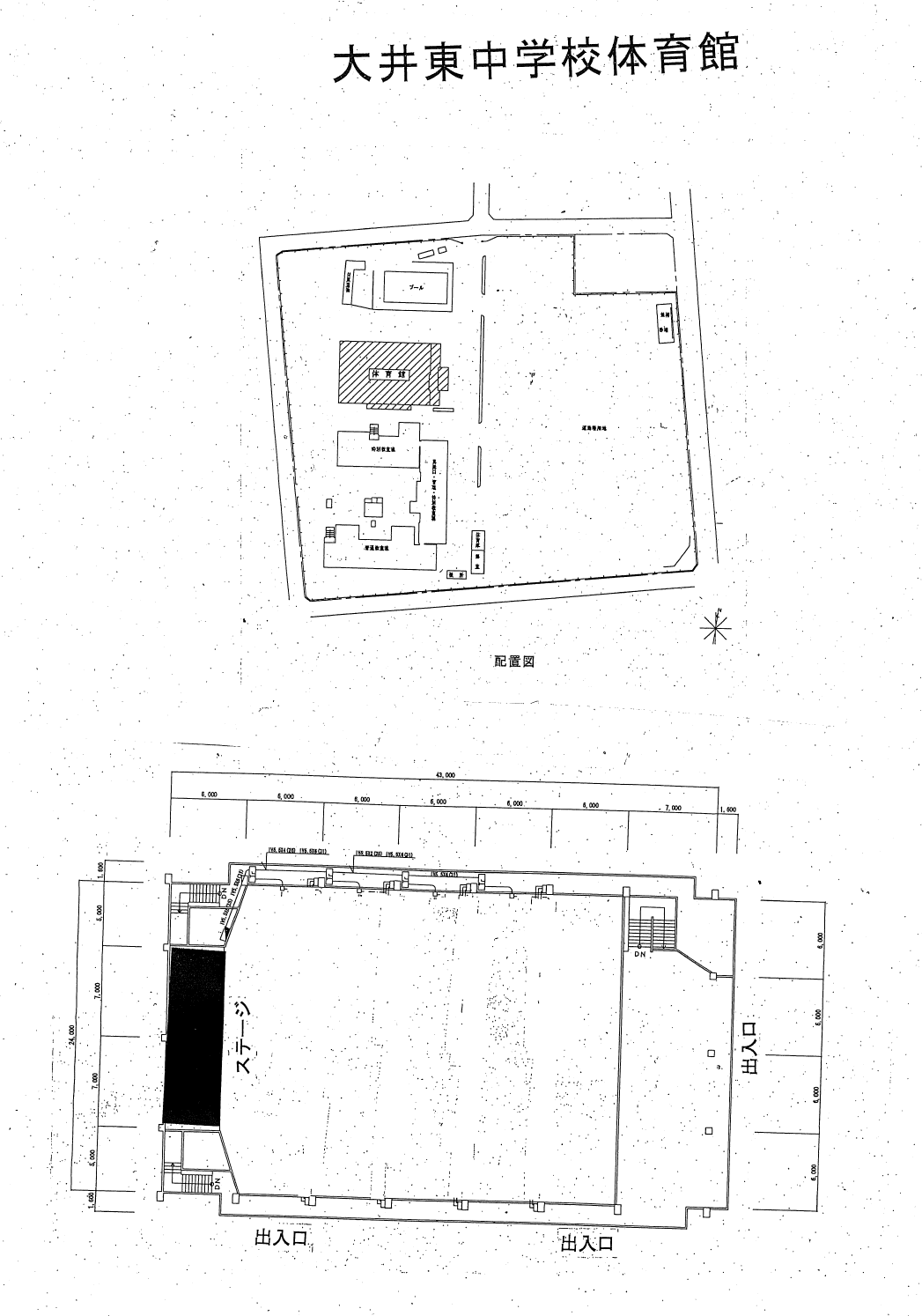 (ふりがな)活動年数活動年数活動年数年　　　バンド名活動年数活動年数活動年数年　　　(ふりがな)年齢年齢年齢　　　才代表氏名年齢年齢年齢　　　才代表住所〒〒〒〒〒〒〒〒〒〒(日中連絡がとれる)電話番号(日中連絡がとれる)電話番号(日中連絡がとれる)電話番号ＦＡＸ番号ＦＡＸ番号ＦＡＸ番号メールアドレスメールアドレスメールアドレスメンバー（代表を含む）メンバー（代表を含む）氏　　名氏　　名氏　　名年齢年齢学年担当楽器担当楽器担当楽器メンバー（代表を含む）メンバー（代表を含む）１１才才メンバー（代表を含む）メンバー（代表を含む）２２才才メンバー（代表を含む）メンバー（代表を含む）３３才才メンバー（代表を含む）メンバー（代表を含む）４４才才メンバー（代表を含む）メンバー（代表を含む）５５才才・希望演奏時間・曲数・希望演奏曲名・希望演奏時間・曲数・希望演奏曲名※時間調整の参考にします。２０分を限度にご記入ください。※時間調整の参考にします。２０分を限度にご記入ください。※時間調整の参考にします。２０分を限度にご記入ください。※時間調整の参考にします。２０分を限度にご記入ください。※時間調整の参考にします。２０分を限度にご記入ください。※時間調整の参考にします。２０分を限度にご記入ください。※時間調整の参考にします。２０分を限度にご記入ください。※時間調整の参考にします。２０分を限度にご記入ください。※時間調整の参考にします。２０分を限度にご記入ください。・希望演奏時間・曲数・希望演奏曲名・希望演奏時間・曲数・希望演奏曲名　　　　　　　分　　　　　　　曲曲名　　　　　　　　　　　　　　　　　（アーティスト名　　　　　　　）曲名　　　　　　　　　　　　　　　　　（アーティスト名　　　　　　　）曲名　　　　　　　　　　　　　　　　　（アーティスト名　　　　　　　）曲名　　　　　　　　　　　　　　　　　（アーティスト名　　　　　　　）曲名　　　　　　　　　　　　　　　　　（アーティスト名　　　　　　　）　　　　　　　分　　　　　　　曲曲名　　　　　　　　　　　　　　　　　（アーティスト名　　　　　　　）曲名　　　　　　　　　　　　　　　　　（アーティスト名　　　　　　　）曲名　　　　　　　　　　　　　　　　　（アーティスト名　　　　　　　）曲名　　　　　　　　　　　　　　　　　（アーティスト名　　　　　　　）曲名　　　　　　　　　　　　　　　　　（アーティスト名　　　　　　　）　　　　　　　分　　　　　　　曲曲名　　　　　　　　　　　　　　　　　（アーティスト名　　　　　　　）曲名　　　　　　　　　　　　　　　　　（アーティスト名　　　　　　　）曲名　　　　　　　　　　　　　　　　　（アーティスト名　　　　　　　）曲名　　　　　　　　　　　　　　　　　（アーティスト名　　　　　　　）曲名　　　　　　　　　　　　　　　　　（アーティスト名　　　　　　　）　　　　　　　分　　　　　　　曲曲名　　　　　　　　　　　　　　　　　（アーティスト名　　　　　　　）曲名　　　　　　　　　　　　　　　　　（アーティスト名　　　　　　　）曲名　　　　　　　　　　　　　　　　　（アーティスト名　　　　　　　）曲名　　　　　　　　　　　　　　　　　（アーティスト名　　　　　　　）曲名　　　　　　　　　　　　　　　　　（アーティスト名　　　　　　　）　　　　　　　分　　　　　　　曲曲名　　　　　　　　　　　　　　　　　（アーティスト名　　　　　　　）曲名　　　　　　　　　　　　　　　　　（アーティスト名　　　　　　　）曲名　　　　　　　　　　　　　　　　　（アーティスト名　　　　　　　）曲名　　　　　　　　　　　　　　　　　（アーティスト名　　　　　　　）曲名　　　　　　　　　　　　　　　　　（アーティスト名　　　　　　　）　　　　　　　分　　　　　　　曲曲名　　　　　　　　　　　　　　　　　（アーティスト名　　　　　　　）曲名　　　　　　　　　　　　　　　　　（アーティスト名　　　　　　　）曲名　　　　　　　　　　　　　　　　　（アーティスト名　　　　　　　）曲名　　　　　　　　　　　　　　　　　（アーティスト名　　　　　　　）曲名　　　　　　　　　　　　　　　　　（アーティスト名　　　　　　　）　　　　　　　分　　　　　　　曲曲名　　　　　　　　　　　　　　　　　（アーティスト名　　　　　　　）曲名　　　　　　　　　　　　　　　　　（アーティスト名　　　　　　　）曲名　　　　　　　　　　　　　　　　　（アーティスト名　　　　　　　）曲名　　　　　　　　　　　　　　　　　（アーティスト名　　　　　　　）曲名　　　　　　　　　　　　　　　　　（アーティスト名　　　　　　　）　　　　　　　分　　　　　　　曲曲名　　　　　　　　　　　　　　　　　（アーティスト名　　　　　　　）曲名　　　　　　　　　　　　　　　　　（アーティスト名　　　　　　　）曲名　　　　　　　　　　　　　　　　　（アーティスト名　　　　　　　）曲名　　　　　　　　　　　　　　　　　（アーティスト名　　　　　　　）曲名　　　　　　　　　　　　　　　　　（アーティスト名　　　　　　　）　　　　　　　分　　　　　　　曲曲名　　　　　　　　　　　　　　　　　（アーティスト名　　　　　　　）曲名　　　　　　　　　　　　　　　　　（アーティスト名　　　　　　　）曲名　　　　　　　　　　　　　　　　　（アーティスト名　　　　　　　）曲名　　　　　　　　　　　　　　　　　（アーティスト名　　　　　　　）曲名　　　　　　　　　　　　　　　　　（アーティスト名　　　　　　　）バンドのＰＲ（紹介、活動実績など）・その他バンドのＰＲ（紹介、活動実績など）・その他※車いすを使用しているなど、特記事項があれば、併せてご記入ください。※車いすを使用しているなど、特記事項があれば、併せてご記入ください。※車いすを使用しているなど、特記事項があれば、併せてご記入ください。※車いすを使用しているなど、特記事項があれば、併せてご記入ください。※車いすを使用しているなど、特記事項があれば、併せてご記入ください。※車いすを使用しているなど、特記事項があれば、併せてご記入ください。※車いすを使用しているなど、特記事項があれば、併せてご記入ください。※車いすを使用しているなど、特記事項があれば、併せてご記入ください。※車いすを使用しているなど、特記事項があれば、併せてご記入ください。